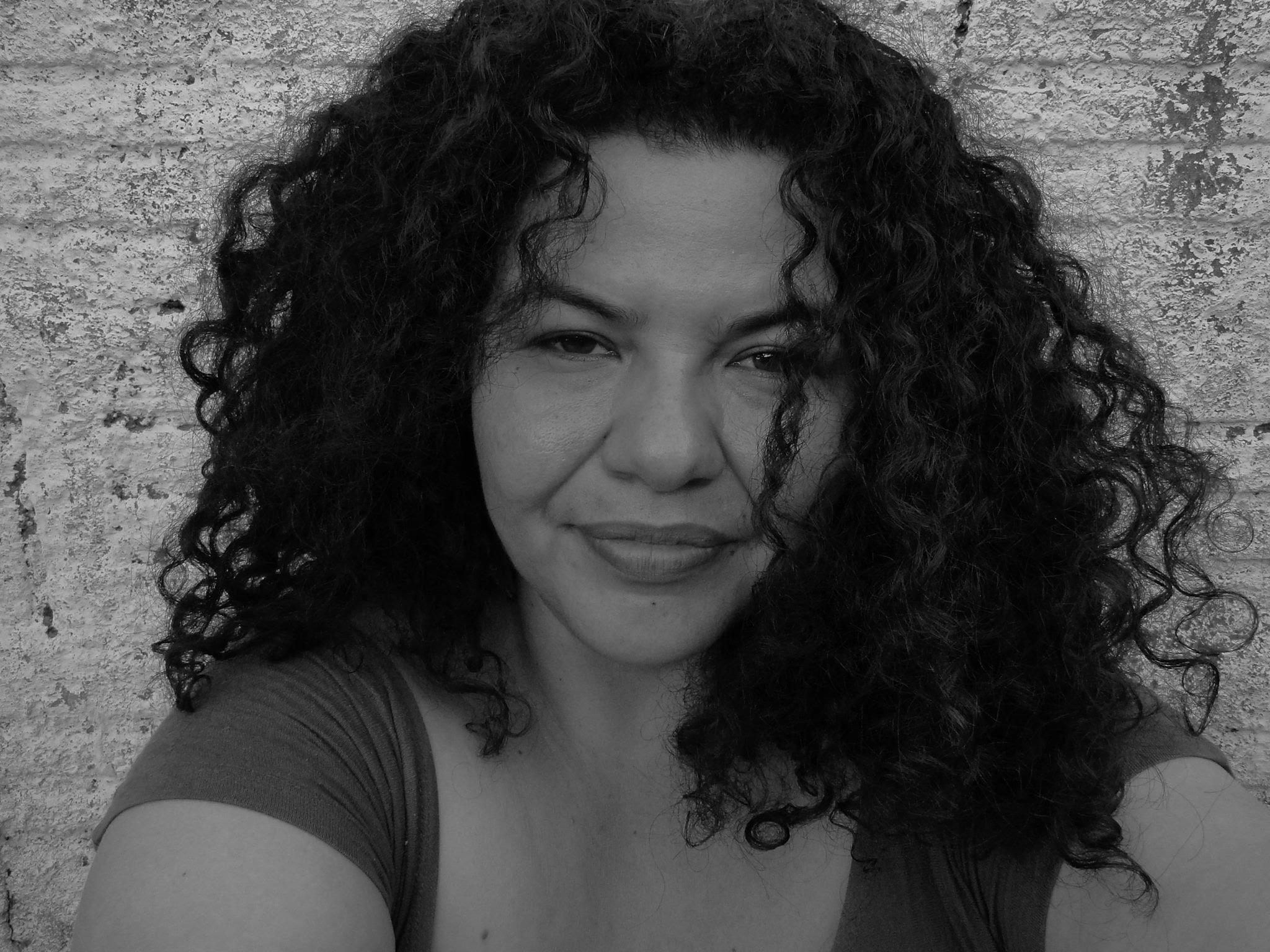    Kelly Cristina de AraújoEndereço: Rua Bom Jardim N 3526		 Bairro: Granja Lisboa/ Fortaleza			      E-mail: k.araujocb@gmail.comTel: (085) 99680-0063ESCOLARIDADE________________________________________________________________Ensino Médio CompletoEXPERIÊNCIA PROFISSIONAL__________________________________________________Produtora Artística e Cultural;Coordenadora do Núcleo de Mulheres do Fórum Cearense de Hip Hop;Membro/Fundador do Coletivo Consciente Caucaia;Fotógrafa;Operadora de plataformas virtuais;Colaboradora no Coletivo Aldeia Hip Hop;Curadora e Parecerista de Projetos Artísticos e Culturais;Artesã de Produtos Criativos.;ATIVIDADES DESENVOLVIDAS__________________________________________________Parecerista na Chamada de Programação Artística Atividade: Parecerista na linguagem Cultura PopularPeríodo: Junho de 2024Instituição: Complexo Cultural Estação das ArtesProjeto: Hip Hop na CenaAtividade: ProduçãoPeríodo: Fevereiro de 2024Parecerista no projeto “Ecossistema Musical”Atividade desenvolvida: Parecerista na linguagem MusicaPeríodo: Janeiro de 2024Instituição Centro Cultural Banco do Nordeste   CCBNBArticuladora da Lei Paulo Gustavo no Município de FortalezaAtividade desenvolvida: ProduçãoPeríodo: Outubro a Dezembro de 2023Instituição: Secretaria de Cultura do Estado do Ceará SECULT CEProjeto: Circula Ceará Atividade  desenvolvida: Produção de FormaçãoPeríodo: Outubro de 2021 a maio de 2023Instituição: Secretaria de Cultura do Estado do CearáParecerista na Chamada de Programação de Fruição e Difusão do CCBJAtividade: Parecerista nas linguagens Audiovisual, Cultura Infância e Cultura DigitalPeríodo: Junho de 2023.Produção Executiva do Projeto “Canto para Despertar” com Gleilton Silva -  Temporada de Arte Cearense (TAC)Atividade desenvolvida: Produção Geral/AudiovisualPeríodo: Fevereiro e Março de 2023Projeto Ecossistema Musical CCBNBAtividade desenvolvida: Pesquisa, Curadoria e Produção conteúdo Spotfy/Youtube OnlinePeríodo: Dezembro de 2022Mostra das Artes do Centro Cultural do Bom JardimAtividade desenvolvida: Produção ExecutivaInstituição: Meta - Produções LTDAFestival de Música da Juventude Fortaleza (Rede Cuca)Atividade desenvolvidas: Produção/Produção de FormaçãoLocal: Diversos bairros de FortalezaPeríodo: Outubro a dezembro de 2022Instituição: REDE CUCASlam Liberdade e ExistênciaAtividade desenvolvida: ProduçãoLocal: Cine Teatro São LuizPeríodo: Setembro de 2022Consciência na Aldeia 10 anosAtividade desenvolvida: Produção GeralAldeia Hip Hop/CaucaiaPeríodo: Agosto de 2023Festival de Música de IbiapabaAtividade desenvolvida: Produção GeralPeríodo: Agosto de 2022Festival Ruela de Arte Urbana no território do Grande Bom Jardim Atividade desenvolvida: FotografiaPeríodo: Outubro de 2021Festival de Música de Ibiapaba virtual no Meet GoogleAtividade desenvolvida: Técnica Operacional de redes Período: Julho de 2021Curso “A Periferia na Gestão de Grupos e Espaços Culturais” em formato virtualAtividade desenvolvida: Técnica operacional de redes Período: Janeiro 2021Oficina de Encadernação Artesanal com Ronaldo Agostinho em formato virtualAtividade desenvolvida: ProduçãoPeríodo: Janeiro de 2021Live “Chá de Capim” Ocupação Artística AconchegueAtividade desenvolvida: ProduçãoPeríodo: Setembro de 2020I Cumades na Cena Aldeia Hip Hop (Caucaia-CE)Atividade desenvolvida: ProduçãoPeríodo: Dezembro de 202019º Feira da Música Home Office (Plataforma Feira da Música)Atividade desenvolvida: Produção de FormaçãoPeríodo: Novembro de 2020Live “Encantos do Rio” Ocupação Artística Aconchegue em Fortaleza-CEAtividade desenvolvida: Produção e SomPeríodo: Setembro de 2020Live “Sequência Reggae Raiz” Centro Cultural Bom JardimAtividade desenvolvida: Produção e ApresentaçãoPeríodo: Setembro de 2020Sarau Corpos Poéticos de Fortaleza-CEAtividade desenvolvida: ApresentaçãoPeríodo:  Abril de 2020Festival NatuazareaAtividade desenvolvida: ApresentaçãoPeríodo: Março de 2020Projeto Mulher em Cena do Centro Cultural Bom JardimAtividade desenvolvida: Produção e ApresentaçãoPeríodo: Março de 2020II Seminário Cultura do Acesso Porto Dragão (Fortaleza-CE)Atividade desenvolvida: ProduçãoPeríodo: Dezembro de 20199º Festival Breve Cenas - Caixa Cultural (Fortaleza-CE)Atividade desenvolvida: Produção de PalcoPeríodo: Novembro de 2019XIII Bienal Internacional do Livro do Ceará “ A Cidade e os Livros” no Centro de Eventos do CearáAtividade desenvolvida: Produção Geral do espaço “Praça do Cordel”Período: Agosto de 2019Terreiro da Tradição Cultura - SESC nas Escolas em diversas escolas públicas de FortalezaAtividades desenvolvidas: ProduçãoPeríodo: Abril e Maio de 2019Curta São Luiz: Mostra Mulher em Cena no Cine Teatro São LuizAtividade desenvolvidas: Curadoria e ProduçãoPeríodo: Março de 201918° Feira da Música  no Centro Dragão do Mar de Arte e CulturaAtividade desenvolvida: Secretaria de ProduçãoPeríodo: Fevereiro de 2019XII For Rainbow no Centro Dragão do Mar de Arte e CulturaAtividade desenvolvida: Assistente de ProduçãoPeríodo: 21 à 27 de Novembro de 2018II Encontro de Cultura LGBT/CE Arte na Construção da Resistência no Centro Dragão do Mar de Arte e CulturaAtividade desenvolvida: Produção Geral Período:  Novembro de 2018Mostra 1969 “50 Anos de Arte e Revolução” Cine Teatro São Luiz /FortalezaAtividade desenvolvida: ProduçãoPeríodo: Maio de 2018É o Gera – Ocupação Artística do Teatro Carlos CâmaraAtividade desenvolvida: Direção de Produção GeralPeríodo:  Dezembro de  2017 a 31 de Julho de 2018IX Memórias do Baobá “Pertencimento Espiritualidade e Educação” FACED e Praça dos MártiresAtividade desenvolvida: FotografiaPeríodo: Novembro de 2018I Semana Estadual de Hip Hop Piauiense Casa do Hip Hop PiauíAtividade desenvolvida: Direção de Produção Período:  Abril de 2018Semana Mulher e Arte Teatro José de AlencarAtividade desenvolvida: Assistente de ProduçãoPeríodo: Março de 2018Hip Hop em Cena no Teatro José de AlencarAtividade desenvolvida: Concepção/Direção e Produção GeralPeríodo: Março de 2018Carnaval de Fortaleza Avenida Domingos OlímpioAtividade desenvolvida: Fotografia e assistente de produçãoPeríodo: Dezereiro 2018Exposição “Abyssimus” na Casa VândalaAtividades desenvolvidas: Curadoria e ProduçãoPeríodo: Dezembro de 2017 à de janeiro de 2018I Ceará Hip Hop no Anfiteatro Centro Dragão do Mar de Arte e CulturaAtividades desenvolvidas: Produção GeralPeríodo: Dezembro 2017OUTROS________________________________________________________________Oficina Permanente de Teatro Procópio FerreiraTeresina-PI Conclusão em 2004Curso Pontos de CorteEscola Pública de Audiovisual da Vila das Artes